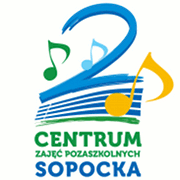 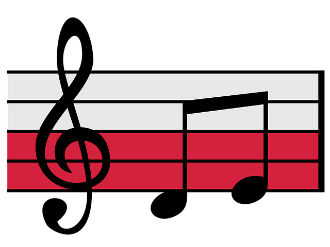 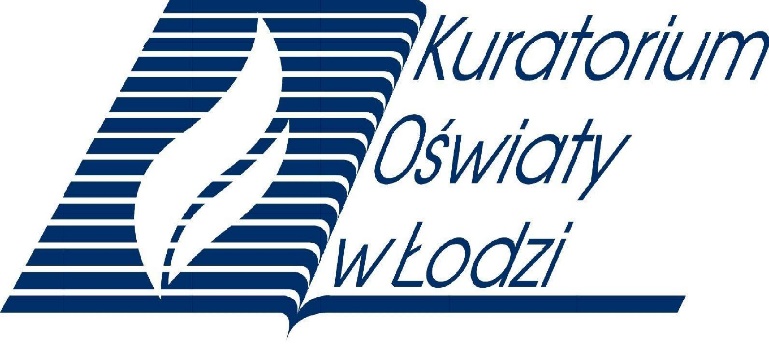 K A R T A  Z G Ł O S Z E N I AWojewódzkiego Interdyscyplinarnego Konkursu Pieśni i Piosenek Patriotycznych„Na Biało – Czerwoną Nutę”(wypełnić drukowanymi literami)Kategoria wiekowa (zaznaczyć właściwe):□ szkoła podstawowa klasy IV-VIII			□ szkoła ponadpodstawowa			Instytucja patronująca (nazwa, adres, telefon, e- mail):…………………………………………………………………………………………………...…………………………………………………………………………………………………...Imię i nazwisko oraz wiek wykonawcy lub wykonawców:…………………………………………………………………………………………………...…………………………………………………………………………………………………...Nazwa duetu/zespołu…………………………………………………………………………………………………………………………Imię i nazwisko opiekuna artystycznego, nr  tel., e-mail:…………………………………………………………………………………………………...…………………………………………………………………………………………………...Tytuł i autor utworu: …………………………………………………………………………………………………...…………………………………………………………………………………………………...…………………………….		                     ..………………………………podpis uczestnika lub opiekuna                                       podpis i pieczęć dyrektora placówki
OŚWIADCZENIAJa niżej podpisany/a oświadczam, że:* zaznacz właściwyJednocześnie oświadczam, że zostałem/-am poinformowany/-a przez Organizatora Konkursu
o przetwarzaniu danych osobowych, o których mowa w art. 13 ogólnego rozporządzenia o ochronie danych (RODO),  m. in.  o przysługujących prawach, w tym prawie dostępu do danych osobowych    oraz do żądania ich uzupełnienia, uaktualnienia i sprostowania, czasowego lub stałego wstrzymania przetwarzania lub ich usunięcia, jeżeli są one niekompletne, nieaktualne, nieprawdziwe, zostały zebrane z naruszeniem prawa albo gdy są już zbędne do realizacji celu, dla którego zostały zebrane oraz prawie wniesienia sprzeciwu wobec przetwarzania danych na podstawie uzasadnionego interesu, poprzez dostarczenie takiego pisemnego żądania bezpośrednio Organizatorowi Konkursu,
a także prawie do cofnięcia wyrażonych zgód w dowolnym momencie bez wpływu na zgodność
z prawem przetwarzania, którego dokonano na podstawie zgody przed jej cofnięciem.Niniejsze oświadczenie składam dobrowolnie, a podane przeze mnie informacje są zgodne
z prawdą. TAK*NIE*Wyrażam zgodę na udział (udział mojego dziecka – w przypadku wykonawców niepełnoletnich) w Wojewódzkim Interdyscyplinarnym Konkursie Pieśni i Piosenek Patriotycznych „Na Biało – Czerwoną Nutę” na warunkach określonych w Regulaminie Konkursu, z którym zapoznałem/-am się i akceptuję jego treść.Wyrażam zgodę na przetwarzanie przez Centrum Zajęć Pozaszkolnych nr 2 w Łodzi           oraz Łódzkiego Kuratora Oświaty – Organizatorów Wojewódzkiego Interdyscyplinarnego Konkursu Pieśni i Piosenek Patriotycznych „Na Biało – Czerwoną Nutę” (zwanego Konkursem) moich danych osobowych (danych osobowych mojego dziecka                                 – w przypadku wykonawców niepełnoletnich) w postaci imienia, nazwiska oraz wieku wykonawcy,  nazwy duetu/zespołu, danych instytucji patronującej, poprzez podanie ich do publicznej wiadomości w informacjach o Konkursie oraz jego uczestnikach,                          w materiałach informacyjnych i reklamowych, na stronach internetowych oraz profilach Organizatorów Konkursu w mediach społecznościowych (Facebook) a także w prasie, radiu i telewizji, w celu upowszechniania informacji na temat Konkursu oraz promowania jego uczestników. Udzielam Organizatorom Konkursu nieodpłatnego prawa do wielokrotnego wykorzystywania zdjęć oraz nagrań audio i video, dokonanych z moim wizerunkiem (wizerunkiem mojego dziecka – w przypadku wykonawców niepełnoletnich)                          bez konieczności każdorazowego ich zatwierdzania. Zgoda obejmuje wykorzystanie, utrwalanie, obróbkę i powielanie wykonanych materiałów za pośrednictwem dowolnego medium, w szczególności w materiałach informacyjnych i reklamowych, na strona internetowych oraz profilach Organizatorów Konkursu w mediach społecznościowych (Facebook) a także w prasie, radiu i telewizji,        w celu upowszechniania informacji na temat Konkursu oraz promowania jego uczestników.……………………………….………………………………………………...                              miejscowość, data ……………..………………………………………………………….………………………czytelny podpis uczestnika 
(lub jego rodzica, w przypadku uczestnika niepełnoletniego)